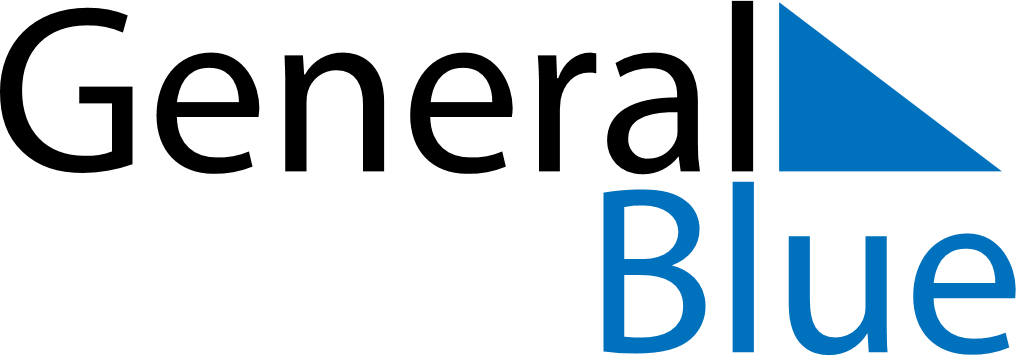 March 2020March 2020March 2020March 2020GreeceGreeceGreeceSundayMondayTuesdayWednesdayThursdayFridayFridaySaturday12345667Ash Sunday8910111213131415161718192020212223242526272728Annunciation, Anniversary of 1821 Revolution293031